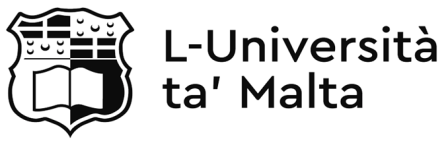  IL-FAKULTÀ TAL-ARTIID-DIPARTIMENT TAL-MALTIFrar 2021Dan huwa eżami mid-dar. Għalkemm tista’ tuża dizzjunarji, kotba u materjal ieħor, waqt l-eżami ma tistax tikkonsulta studenti jew nies oħra. Wara l-eżami l-Bord tal-Eżaminaturi jista’ jsejjaħlek għal intervista biex jiddiskuti xogħlok. Din tgħodd għal kull eżami mid-dar.     Jekk matul l-eżami ssib xi diffikultà, tiktibx lil-lettur/i tiegħek. Ikkuntattja minnufih lis-Segretarju tad-Dipartiment tal-Malti, malti.arts@um.edu.mt jew 2340 3303, jew lid-Direttur tal-Fakultà tal-Arti, is-Sa Doreen Attard, fuq in-numru 2340 3082. Jekk tagħmel kuntatt mal-letturi waqt l-eżami tkun qed tikser il-Kodiċi tal-Unur.  Aqra l-istruzzjonijiet sew. Meta tlesti xogħlok, tellgħu fil-WISEflow. Tħallix għall-aħħar biex ittellgħu.Waqt l-eżami żomm il-mobile ħdejk għax l-Università tista’ tibgħatlek avviżi importanti b’SMS. Il-laptop żommu ċċarġjat ħalli jekk jinqata’ d-dawl tkun tista’ tibqa’ taħdem għal xi sigħat.Biex ma titlifx xogħlok, nagħtuk parir li, qabel ma tibda tikteb, tagħti isem lid-dokument u tissejvjah. Importanti li tattiva l-funzjoni awtomatika li tissejvjalek ix-xogħol regolarment. Inħeġġuk ukoll toħloq kopja tad-dokument f’sistema oħra billi tpoġġih f’folder li jissinkronizza ma’ sistema bħad-Dropbox jew il-Box, inkella billi kull tant ħin tikkopja d-dokument fuq flash drive jew network drive.AQRA DIN IN-NOTA SEWWA U IMXI MAGĦHADan l-eżami l-aħjar li jsir b’kompjuter bis-sistema tal-Microsoft mhux Mac u għandu jinħadem kollu fil-Microsoft Word. Qabel tibda l­eżami, ara li l‐Language Bar qed tidher fil­qiegħ tal­iskrin tal-kompjuter/laptop tiegħek, maġenb l­arloġġ, u li mixgħula fuq il­Malti. Agħżel il-format Maltese 48‐key jew Maltese 47‐key skont it‐tastiera li se taħdem biha. Tista’ toħloq ukoll shortcut biex, jekk ikollok bżonn inti u taħdem, tgħinek taqleb minn lingwa għal oħra (MLT > ENG) faċilment.Issa li għandek il-Language Bar attivata u mixgħula fuq il-Malti se tibda taħdem fuq is-siltiet. B’kollox għandek 6 siltiet, u għal kull waħda se tintalab tagħmel numru ta’ passi. Tinsiex li dawn trid tagħmilhom fis-silta li jkun imiss biss. Jiġifieri, tużax il-Ctrl+A u r-Replace All għax bihom tkun qed tagħżel it-test kollu tal-karta tal-eżami u tispiċċa tibdel is-siltiet kollha. Issejvja xogħlok kontinwament. Wara li tlesti silta, erġa’ ċċekkja għamiltx il-passi kollha abbinati magħha. Fl-aħħar tella’ l-karta fil-WISEflow bħala dokument Word. Taqlibhiex pdf.Jum il-MahbubinFl-14 ta’ Frar id-dinja ticcelebra Jum San Valentinu, maghruf ukoll bhala Jum il-Mahbubin. Dakinhar huwa c-cans li turi l-imhabba specjali tieghek lill-persuna li tghozz l-aktar. Hafna jghidu li din il-festa ma tantx taghmel bihom ghax jemmnu li l-imhabba ghandek turiha tul is-sena kollha.Ir-rigal popolari ghal dan il-jum huma l-fjuri, partikolarment il-ward. Infatti, fir-realta’, ghall-bejjiegha tal-fjuri dan iz-zmien ikun wiehed ta’ hafna kummerc. Dan hu t-tieni l-aktar jum tas-sena li ghalih jinxtraw kartolini, wara l-Milied. F’din il-gurnata huma popolari hafna wkoll ic-cikkulatini bit-toghma tal-kafe’ jew tal-alkohol.Din il-festa bdiet tigi ccelebrata mill-Papa Ġelasju fis-sena 496 WK, u tnehhiet mill-Kalendarju tal-Qaddisin fl-1969 mill-Papa Pawlu VI. Din il-festa tkun iccelebrata madwar id-dinja, l-aktar fil-Punent, ghalkemm hafna drabi jkun jum ta’ xoghol.Adattata minn netnews.com.mtL-appell tal-Papa b'risq il-foqraIl-Papa Franġisku laqa' għadd ġmielu ta' fqar, persuni mingħajr dar u qiegħda għal quddiesa u ikla f'jum il-Milied. Hu qal li l-għajnuna għal dawk fil-bżonn hija mod kif wieħed jista' jkollu "passaport għall-ġenna".Il-voluntiera minn organizzazzjonijiet differenti ħadu madwar 1,000 persuna fil-bżonn fil-Bażilika ta' San Pietru għal quddiesa speċjali ċċelebrata mill-Papa, li għamel id-difiża tal-foqra, l-immigranti u dawk l-aktar mgħakksa punt kruċjali tal-papat tiegħu, tant li spiss jitkellem fuqhom bil-ħsieb li jġibhom ‘il quddiem fl-aġendi tal-gvernijiet madwar id-dinja.Il-biċċa l-kbira tal-mistednin tal-Papa kienu minn Ruma stess u minn partijiet oħra tal-Italja, imma xi għaqdiet ġabu wkoll gruppi minn pajjiżi aktar 'il bogħod, bħal Franza, Spanja, il-Ġermanja u l-Polonja.Il-Papa qal lill-miġemgħa ta' quddiemu li minkejja, li f'għajnejn ħafna, il-foqra għandhom valur baxx, huma dawn in-nies li, fil-fatt, juruna t-triq lejn is-sema. "Alla mhux se jistaqsina tħassarnihomx, imma jekk għamilniex xi ħaġa tajba magħhom. Għalina huwa dmir evanġeliku li nieħdu ħsiebhom u ngħinuhom", kompla fl-omelija tiegħu Franġisku.       Adattata minn onenews.com.mtIr-regoli “tad-deheb” fis-sewqan minn 12-il mara MaltijaIl-Federazzjoni Maltija tal-Motorsport (MMF) nhediet kampanja fil-meżżi soċjali biex tippromwovi dawk li sejħitilhom it-12 ir-regola tad-deheb bħala parti mill-kampanja globali tal-Federation Internationale de l’Automobile (FIA) għal sewqan iżjed sigur.Dawn ir-regoli joffru pariri bil-għan li s-sewwieqa jtejbu l-kwalita` tas-sewqan tagħhom u jfakkruwhom li għandhom responsabbilità mhux biss tagħhom infushom imma wkoll tal-passiġieri u tas-sewwieqa l-oħrajn li jkun hemm fit-triq.It-12-il regoli huma dawn:Żomm mall-limitu tal-veloċità tas-sewqanJekk tixrob l-alkoħol, issuqxMeta jkollok it-tfal rekbin miegħek, uża ċ-ċintorin tas-sigurtà tat-tfalGħoqod dejjem attent/aWaqt is-sewqan, ilbes iċ-ċintorinTibgħatx messaġġi waqt li tkun is-suqIeqaf jekk tħossok għajjien/aIlbes l-elmuIċċekja t-tyres kollhaKun alertIċċekkja l-vista t’għajnejkNaqqas il-veloċità meta tilmaħ it-tfalF’din il-kampanja edukattiva, is-sewwieqa u l-karrozzi tal-ġiri tagħhom se jwasslu dawn il-messaġġi u jisħqu l-importanza li, minkejja li qedgħin f’pandemijja, waqt is-sewqan xorta waħda għandna niqbgħu moħħna hemm. Il-kampanja, minbarra li se tgħati aktar viżibbiltà lis-sewwieqa nisa tat-tiġrijiet lokali, għandha toħloq iżjed kuxjenza favur is-sewqan responsabbli. Dan qed isir għaliex in-numru ta’ inċidenti u fatalitajiet fit-toroq tagħna huwa ta’ tħassieb.Kull mara li qegħdha tipparteċipa f’din il-kampanja, tieħu sehem fl-għola kompetizzjonijiet tal-isport tal-karozzi u l-muturi f’Malta, li statistikament għadhu iddominat mill-irġiel.Adattata minn newsbook.com.mtIl-korrezzjonijiet:Id-diversità tan-naħal u n-naħla MaltijaJeżistu madwar 20,000 speċi ta’ naħla madwar id-dinja, imma huwa biss numru żgħir minnhom li aħna l-aktar familjari magħhom. Dawn l-ispeċi differenti evolvew ma’ tipi differenti ta’ fjuri li ilhom idakkru fuq medda ta’ mitt miljun sena. Jeżisti naħal ta’ kull qies, għamla u lewn. Hemm minnhom kbar, bħall-Bomblu Iswed, u oħrajn li tant huma żgħar li faċilment nitfixkluhom ma’ xi nemlu li jtir jew xi dubbiena żgħira.Madwar 6% tax-xtieli jipproduċu fjuri b’petali li jagħmluha diffiċli biex insett bħan-naħla jilħaq in-nektar u t-trab tad-dakra (pollen). Biex jirnexxilha tieħu t-trab tad-dakra minn dawn il-fjuri, in-naħla tuża tattika interessanti. Meta żżanżan, hi kapaċi triegħed il-fjura biex l-anteri (iz-zkuk irqaq tal-fjura) ifarfru t-trab tad-dakra. Id-dakra biż-żanżin hija mezz li bih in-naħal jiġbor u jwaqqa’ t-trab tad-dakra mill-fjura u fl-istess ħin idakkarha. Pjanta jew frotta li tiddependi fuq din it-tip ta’ dakra hija t-tadama. Din tiddakkar b’dan il-mod biss għax il-forma tal-fjura tagħha hi unika. L-istudji wrew li meta jkun hemm in-naħla jew il-bomblu (bumblebee), it-tadam jipproduċi kwantità akbar ta’ frott għax jiddakkar b’mod iżjed effiċjenti. Hawn Malta meta nisimgħu bin-naħla niftakru fin-naħla tal-għasel. Din tgħix f’kolonja u hija naħla soċjali. Fil-verità, ħafna mill-ispeċi tan-naħal jgħixu waħedhom, mhux f’miġbħa. F’Malta għandna subspeċi tan-naħla tal-għasel, magħrufa bħala Apis Melifera ruttneri, li hi endemika għal pajjiżna għax tinsab f’Malta biss. In-naħla Maltija kapaċi tgħix matul l-istaġuni tan-nixfa tremenda u s-sħana tas-sajf. Fl-1980 in-naħla Maltija kienet kważi nqerdet u ġiet estinta, imma b’ħafna xogħol ta’ naħħala lokali llum nistgħu ngħidu li għadha magħna.Din l-ispeċi kapaċi ssib l-ikel u l-ilma anke fl-iżjed żmien niexef tas-sena, minn April sa Settembru. Kapaċi wkoll tiddefendi ruħha minn wieħed mill-aktar predaturi feroċi tagħha iż-Żunżan Bagħal (Oriental Hornet).Adattata minn inewsmalta.com85 każ ta’ Covid-19 f’Malta – 64 oħra mfejqaIl-Ministeru għas-Saħħa għarraf li fl-aħħar 24 siegħa nstabu 85 każ ta’ Covid-19 f’Malta minn 3,043 swab test. 64 persuna fiequ. Dawn il-każi għadhom qed jiġu nvestigati.Mill-każi tal-bieraħ instab li 18 huma membri tal-istess familja u 9 ħarġu pożittivi minn fuq il-post tax-xogħol. 4 persuni laqqtu l-virus wara li kienu f’kuntatt dirett ma’ oħrajn bil-Covid-19 u 3 nstabu bil-virus wara li kienu f’ġemgħat ta’ nies.Adattata minn tvm.com.mtParkeġġ ġdid għal min imur jagħti d-demm GwardamanġiaL-għoti tad- demm huwa importanti ħafna  speċjalment   fi żminijiet bħal dawn għax minħabba l-imxija d-donazzjonijiet jonqsu b’ mod drastiku.  Iċ-Ċentru tal- Għoti tad- Demm ħabbar aħbar pożittiva għad-donaturi kollha.  Dawn issa ħa jsibu fejn jipparkjaw eżatt quddiem iċ-ċentru.   Jekk int f’saħħtek u tista’  tmur tagħti d-demm, tkun eroj tassew għax issalva ħajjet ħaddieħor.  Grazzi bil-quddiem.Adattata minn gwida.mtTMIEM IL-KARTAKodiċi:MAL1048Taqsima-Studju: L-Għodod Elettroniċi għall-Qari tal-ProviLetturi:Is-Sur Thomas PaceL-Eżami jibda:Il-Ħamis, 4 ta’ Frar 2021. Fis-6:00 p.m.L-Eżami jispiċċa:Il-Ħamis, 4 ta’ Frar 2021. Fis-7:00 p.m.+ 45 minuta addizzjonali biex tniżżel il-karta tal-eżami u ttella’ l-karta maħduma bit-tweġibiet.L-ewwel silta mhix miktuba bl-ittri tal-Malti.Qabelxejn, issettjaha għall-Malti ħalli tneħħi l-marki l-ħomor minn taħt il-kliem.Aqleb it-tipa tas-silta minn Calibri għal Times New Roman.Ibdel id-daqs tat-tipa minn 11 għal 12. Ir-referenza tal-qiegħ ħalliha kif inhi.It-titlu tas-silta agħmlu b’tipa skura u tħallihx korsiv.Fejn meħtieġ, aqleb l-ittri tal-alfabett Ingliż għall-ittri tal-Malti.Aqleb ukoll xi vokali aċċentati li mhumiex miktubin tajjeb.[24 marka]Kif tista’ tinnota, is-silta li jmiss għandha l-appostrofijiet u l-virgoletti dritti.Ibdilhom minn dritti (straight quotes) għal imżaqqin (smart quotes).Irranġa wkoll l-appostrofu tal-kliem u tad-direzzjonijiet.[16-il marka]Fis-silta li ġejja hemm 20 żball ortografiku jew grammatikali mmarkat bl-isfar.Ixgħel it-Track Changes għal din is-silta biss.Ikkoreġi bit-Track Changes l-iżbalji kollha, kif jidhru fil-kaxxa ta’ taħt is-silta bil-korrezzjonijiet.Daħħal is-suġġerimenti taż-żewġ kummenti lesti u ħassar iż-żewġ kummenti.Sib żball li trid u żid kumment miegħu (jiġi jidher fuq il-lemin tal-paġna).Qis li l-korrezzjonijiet kollha li għamilt huma mmarkati bil-linji fuq ix-xellug tal-versi li jinsabu fihom u bil-marki awtomatiċi li jinħolqu fit-test stess.Itfi t-Track Changes ħalli tkompli taħdem l-eżerċizzji li jmiss mingħajrhom.[26 marka]nedietjfakkruhomOqgħodqegħdintħassibmezzipassiġġieriissuqpandemijaqiegħda12-il regolaregolaiċċekkjanibqgħufl-ogħlakwalitàmal-limitukarozzitagħtigħadu ddominatFis-silta t’hawn taħt, xi artikli f’tarf il-vers mhumiex magħqudin mal-kelma ta’ wara.Għaqqad l-artiklu mal-kelma billi tibdel il-hyphens f’non-breaking hyphens.Agħmel dan għall-artikli kollha li hemm f’din is-silta biss. [6 marki]Din is-silta qasira diġà għaddiet mill-qari tal-provi u qiegħda mmarkata bil-lest bit-track changes.Aċċetta l-korrezzjonijiet kollha li saru ħalli jiġu kkoreġuti fit-test ĦLIEF il-korrezzjoni ‘investigati’, li mhix tajba.Żid kumment magħha billi tindika lill-awtur li dik l-i li qata’ mhix vokali tal-leħen imma parti mill-kelma (investigare).Għalhekk, din is-silta għandha titnaddaf kollha mit-track changes u jifdlilha biss il-korrezzjoni ta’ (ii) u l-kumment li żidt magħha. [14-il marka]F’din l-aħħar silta ddaħħlu ħafna spazji żejda.Neħħihom bil-Find & Replace.Uża x-Show/Hide biex tiċċekkja li m’hemmx aktar spazji żejda.Ikkoreġi l-iżball li hemm fit-titlu tas-silta.Issejvja u agħlaq id-dokument. [14-il marka]